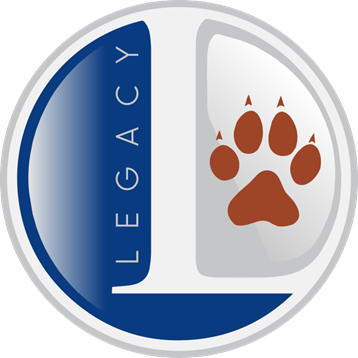       LEGACY JR. HIGH CHEERLEADING              INFORMATION MEETINGCheer Eligibility: To tryout, candidates must have the following:A minimum 3.0 cumulative GPA for 3rd term; No F’s or off-tracks No U’s in citizenship. Complete Tryout Registration on Aktivate.   https://www.registermyathlete.com/login/Create an accountUpload your report cardAttach a UHSSA health clearanceSign all documents*Note: After being selected to the squad, cheerleaders are expected to maintain a 3.0 GPA, with no Fs; I’s, or Off-tracks. If these grades are received, the grade must be remediated within five days of the grade posting; no N’s or U’s, or the student risks probation and/or dismissal from the squad. Tryout Information: Clinics: Clinics will be held for candidates to learn the tryout material.  Clinic attendance is MANDATORY. All clinics and tryouts are CLOSED to spectators. Clinics and tryouts will be held on the following days:Mandatory Clinic: Tuesday, March 21	4:00-5:00 pmMandatory Clinic: Wednesday, March 22	4:00-6:00 pmMandatory Clinic: Thursday, March 23	4:00-5:00 pmTryouts: Friday, March 24	4:00-8:00 pmDay of Tryouts:After 3:45 pm, parents will be asked to leave the building.  Please do not bring extravagant treats or presents for your student.  We recommend that each student is left with a water bottle and a few snacks.  From 3:30-4:00 pm all cheerleader candidates will have access to the gym to warm up.  Promptly at 4:00 pm the candidates will receive instructions from advisors and the clinics will begin. If you make the cheer squad, a mandatory parent meeting and uniform fitting will be held at the school. Out of Pocket Cost: The total cost for cheerleading is $875.  This can be paid in its entirety or split into three separate payments. This fee will pay for competitions, camp, uniform, shoes, pom poms.If you make the team, the first payment of $300 is due May 5th to the LJH Main office.Requirements of a Legacy Jr. High Cheerleader:Remainder of School Year:Safety Clinic- Date TBA (After May 12th)Summer Schedule:  Tuesday, Wednesday, & Thursday practices 7-9 am Time off:  May 28- June 10; July 10- July 31Cheer Camp- July 6-9 all day in ProvoChoreography training – Aug. 14-16Parades- Layton or Clearfield 4th of July ParadeSchool Year Practice Schedule:  Three mornings a week beginning at 6:30 amThere will be a cheer class first period.  Cheering EventsCheerleaders must attend the following school athletic events: Home and away girls volleyball, boys basketball, girls basketball, and boys wrestling. These events are held after school, generally twice a week from 3-5:30.  Travel to away games will be on the school bus, alongside LJH athletic teams. Competitions Cheerleaders will compete in four Saturday competitions between December and the end of February.Competition season is from December to the end of February.Tryout #						Judge #			 Overall Decision		Yes			Maybe			No Total Score	                            					 			________/100SkillEvaluationsPossible PointsScoreComments (Not required)TeacherEvaluations20= All Excellent/Always15= 90% Excellent/Always10= 75 % Excellent/Always5= 50% Excellent/ Always0= Less than 50% Excellent/Always20Running TumblingDifficulty:0= none1= round off back handspring3= round off handspring series (3 or more)5= round off back handspring tuck7= round off handspring series tuck8= round off back handspring layout/whip series tuck10= Round off back handspring full10Standing TumblingDifficulty:0= none2= handspring on mat or wood4= back handspring tuck on mat6= back handspring tuck on wood8= Standing Tuck on mat10= Standing Full10Jumps seriesHeight5Jumps seriesStraight legs/pointed toes5Jumps seriesTechnique & Sharpness5CheerVoice Projection5CheerEnthusiasm & Confidence5CheerTechnique & Sharpness5DanceTiming/Rhythm5DanceExecution: Technique and Sharpness10DanceMemorization5ShowmanshipSpirit/Enthusiasm/Crowd appeal5ShowmanshipFacials/Eye Contact5